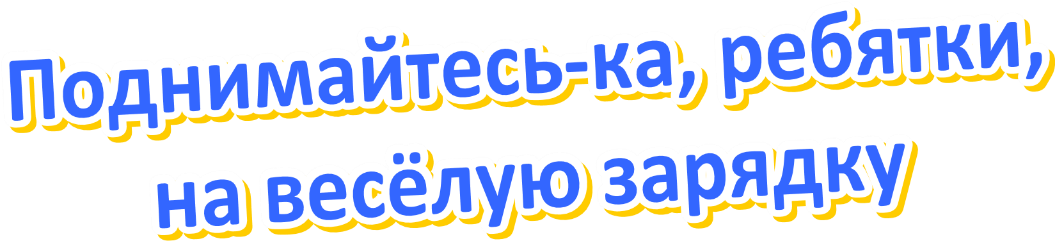 Игровые зарядки, массаж, дыхательная гимнастика в стихах для дошкольников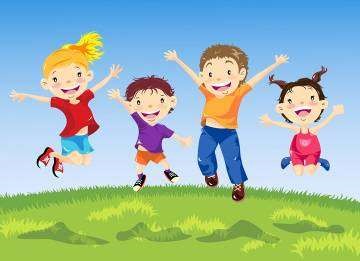 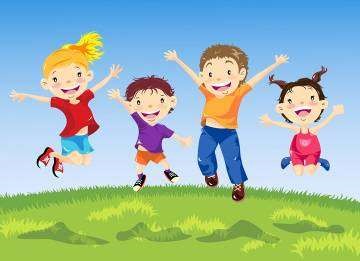 Сборник игровых стихов для проведения весёлой зарядки, дыхательной гимнастики, игрового массажа, упражнений на расслабление рассчитан на детей дошкольного возраста. Обязательно показывайте детям образец выполнения движений в соответствии с текстом, следите за правильностью выполнения. Укрепляйте здоровье своё и своих воспитанников в игре и движении! 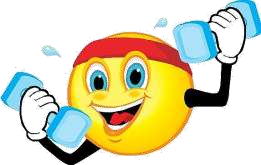 Рассчитайтесь по порядку, Становитесь на зарядку! Вот уже вставать пора Вот уже вставать пора! 	Движения Просыпайся, детвора!!! 	в соответствии Быстро встанем по порядку – 	с текстом. Дружно сделаем зарядку! Все готовы? Не зевай! Упражненья начинай! Поприветствуем друг друга И пройдёмся мы по кругу. Сели-встали, сели-встали – Наши ножки не устали. Ручки в стороны и вверх – Станем мы сильнее всех! Мы попрыгали немножко Друг за другом по дорожке! Побежали умываться, Причесаться, одеваться! Расскажу вам по порядку Расскажу вам по порядку, Движения Как я делаю зарядку: в соответствии Ноги вверх, направо в бок, с текстом. Оттяну чуть-чуть носок, Подогну в коленях ноги, Снова вытяну немного. Говорит сестрёнка Катя: – Может, встанешь ты с кровати. Продавил её совсем, Ты – лежачий наш спортсмен! Мы зарядкой занимались Мы зарядкой занимались: Движения На носочки поднимались в соответствии И тянули ручки ввысь, с текстом. Ну-ка, солнышка коснись! А потом мы приседали,                                   Меньше мышки в норке стали. Ну-ка, спрячемся от кошки: Носик прижимаем к ножке. Становитесь на зарядку 	Становитесь на зарядку! 	Движения Всё в зарядке по порядку. 	       в соответствии Начинаем: – Раз и два! 	                                        с текстом. Руки, ноги, голова… Мы подвигали всем телом, Тело бегать захотело! Хочет многое успеть: Срочно в космос полететь, Поиграть в футбол и салки, И попрыгать на скакалке, Побежать в волшебный лес. Иль допрыгнуть до небес! 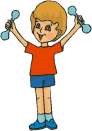 Нам лениться не годится. Помните, ребятки, Даже звери, даже птицы делают зарядку. На лесной полянке На лесной полянке в ряд 	 Звери делают зарядку.  	 Заяц головой вращает – 	            Имитировать движения. Мышцы шеи разминает. 	Делает старательно каждое движенье, 	 Очень ему нравится это упражненье. 	 Полосатенький енот 	 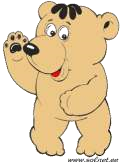 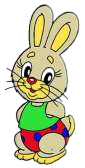 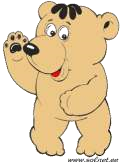 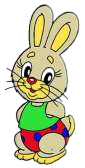 Изображает вертолёт: 	Лапками машет назад и вперёд, 	 Словно собрался в далёкий полёт. 	 Серый волк немного сонный, 	 Выполняет он наклоны: 	 «Ты, волчишка, не ленись! 	 Вправо, влево наклонись, 	 А потом вперёд, назад, 	 Получишь бодрости заряд! 	 Медвежонок приседает, 	 От пола пятки отрывает, 	 Спинку держит прямо-прямо! 	 Так учила его мама. 	 Ну а белки, словно мячики, 	 Дружно прыгают и скачут! 	 	Заячья зарядка!  	 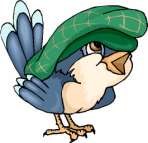 	Птичка 	 	Птичка скачет, словно пляшет, 	 Птичка крылышками машет 	 И взлетает без оглядки – 	 	Это Птичкина зарядка! 	 	 Белка 	 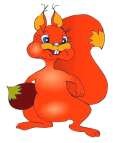 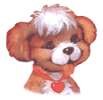 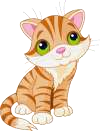 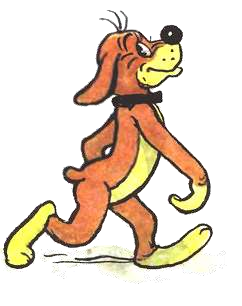 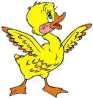 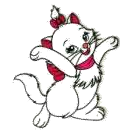 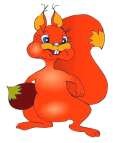 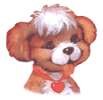 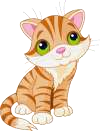 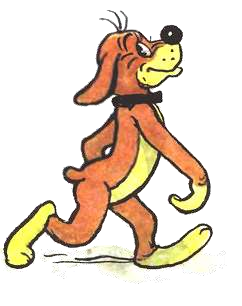 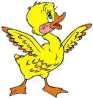 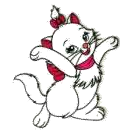 	Белки скачут очень быстро, 	Имитировать движения. Развевая хвост пушистый, 	 Целый час играют в прятки – 	 Это беличья зарядка! 	  Щенок А щенята, как проснутся, Очень любят потянуться, Обязательно зевнут, Ловко хвостиком махнут. Котёнок А котята спинки выгнут И неслышно с места прыгнут. Перед тем как прогуляться, Начинают умываться. Рано утром Рано утром на зарядку Выходили по порядку Пёс-Барбос, утёнок смелый И котёнок белый-белый. Раз-два, три-четыре, Хвост трубой, а лапки шире. И ты тоже не ленись, Рядом с ними становись.  Кот Дымок И на коврик рядом лёг. 	 Говорю ему: 	 – Дымок! 	 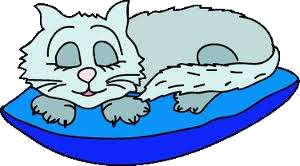 	Повернись на правый бок, 	 	Лапки вытяни вперёд, 	 А потом – наоборот, 	 Повернись на левый бок… 	 Молодец наш кот Дымок! 	 Сели на кроватке, 	Сидя на кровати, свешивают ноги, почёсывают пятки. Почесали пятки, 	 Постучали об пол немножко, 	Стучат пятками об пол. Набирайтесь силы, ножки! 	 Сил набрались наши ножки, 	 Поскакали по дорожке, 	Ходят по дорожке здоровья. По дорожке не простой,  	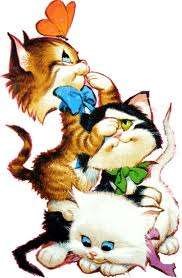  По неровной, по колючей, 	 По шершавой – вот какой! 	 Мы проснулись, мы готовы 	 Петь, играть и бегать снова. 	 Дружно нам сказать не лень: 	 «Здравствуй день, весёлый день!» 	   А у нас котята (гимнастика в постели) А у нас котята спят. Мур-мур, мур-мур! 	Дети ложатся  Просыпаться не хотят.  	на кровати,  Мур-мур, мур-мур! Тихо спят спина к спине  	«свернувшись клубочком».                                       и мурлыкают во сне. Мур-мур, мур-мур!  Мур-мур, мур-мур! 	 Вот на спинку все легли. 	Поворачиваются на спину и Мур-мур, мур-мур! 	делают вращательные  	движения руками и ногами Расшалились все они.  	 Мур-мур, мур-мур! Лапки вверх, и все подряl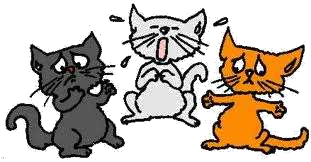 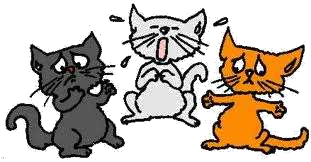 всё мурлыкают, шалят. Мур-мур, мур-мур!  Мур-мур, мур-мур!                Зарядка бельчат  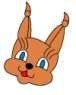 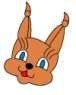 В лесной глуши на ёлке 	 Жили-были два бельчонка. 	 Жили дружно, не тужили 	          Зарядка для лошадки Быстроногая Лошадка 	 Утром делала зарядку. 	 Потянулась для начала 	Имитировать движения. И копытом постучала. 	 Цок! Цок! 	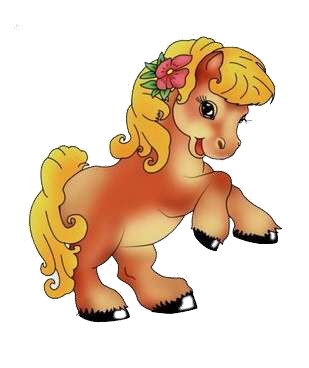  А теперь прыжки – вперёд,  Вбок, назад, наоборот. 	 Скок! Скок! 	 Бег на месте, а потом – 	 Махи гривой и хвостом. 	 Мах! Мах! 	 До чего же хвост и грива 	 Шелковисты и красивы! 	 Ах! Ах! 	 Громко фыркнула Лошадка: 	 – Фр-р-р! Закончена зарядка! 	 Не пора ли подкрепиться? Дайте сена и водицы! 	                   Весёлая зарядка А медведь молчит, 	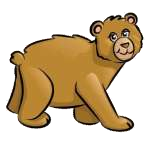  Не рычит и не урчит. 	 У медведя во бору 	 Я и мёду наберу. 	 Из колодца принесла 	 Курица водицы. 	 Плыли гусятки – красные лапки, Озером, озером, всё по порядку. 	 Серые плыли, белые плыли, 	 Красными лапками воду мутили. 	 Гимнастика-побудка «Весна» для детей старшей группы    	 Пробуждение Солнце уж не спит давно, 	 Смотрит к нам оно в окно. 	Дети просыпаются. Хорошо вам отдыхать, 	 Но пора уже вставать. 	  	Потягивание 	 Тихо-тихо, колокольчик, позвени, 	 Всех мальчишек и девчонок 	Лёжа на спине, ноги разбуди. 	вместе, руки вдоль ту- Все проснулись, потянулись 	ловища. Потянуться, И друг другу улыбнулись. 	вытягивая позвоночник.  	Мы шагаем по дорожке Снег растаял, всюду лужи – Выше ноги поднимай. Ноги нам мочить не нужно, По дорожке ты шагай! 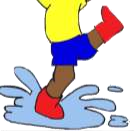 	 	Нарисуй радугу Что за чудо-красота, Расписные ворота! В небе радуга повисла, Как цветное коромысло!  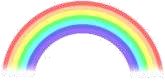 	 	Гром По дорожкам пыль летит, Гром грохочет, гром гремит! Спрячемся от грома, Громкого такого! 	 	Кораблики В голубой рубашке Бежит по дну овражка Весёлый ручеёк. Запустим мы кораблики, Бумажные кораблики, И путь их так далёк. Исходное положение: лежа  на спине, ноги вместе, руки вдоль туловища. Подтянуть ноги к груди, обхватить руками. Перейти в исходное положение. Подтянуть колено правой ноги к груди, отвести ногу, согнутую в колене, влево (скручивание). Повторить то же самое левой ногой (отвести вправо) Исходное положение: лёжа  на спине, ноги вместе, руки вдоль туловища. Поднять правую ногу, нарисовать полукруг в воздухе слева направо и справа налево. Повторить то же левой ногой.  Ноги в коленях не сгибать. Исходное положение: лёжа на спине, ноги вместе, руки вдоль туловища. Подтянуть ноги к груди, обхватить руками. Перейти в исходное положение. Исходное положение: лёжа на животе, руки под подбородком. Приподняться, прогнуть спину. Вытянуть прямые руки перед собой  и покачаться. Наши глазки отдыхают, Упражненья выполняют                            Часовщик Взвился вверх и полетел.  	Потрясти кистями, посмотреть вправо-влево. 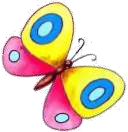 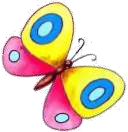 Стрелки весело бежали (после работы на компьютере) Вдаль, на потолок, на пол – 	 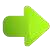 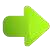 Ты не зря сюда пришёл. 	 Все четыре направленья 	 Ты освоил без сомненья. 	 И теперь по жизни смело 	 Можешь ты шагать умело. 	                Солнышко и тучки Солнышко с тучками в прятки играло. 	Посмотреть глазами Солнышко тучки-летучки считало: 	вправо-влево, Серые тучки, чёрные тучки. 	вверх-вниз. Лёгких – две штучки, 	 Тяжёлых – три штучки. 	  Тучки попрятались, тучек не стало.  Солнце на небе вовсю засияло. 	Закрыть глаза ладонями.  Продавало солнышко 	Поморгать глазками.  на весёлой ярмарке 	 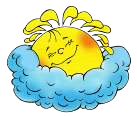 Платья разноцветные,  	                                            яркие-преяркие. Приходил на ярмарку весёлый народ. 	 Побывал на ярмарке весь огород. 	                 Снежинки                    Бабочка-красавица Бабочка-красавица прилетела к нам. 	Каждый ребёнок  Бабочка-красавица, отдых дай глазам. 	берёт пособие – бумажную бабочку на палочке и под рифмовку рисует ею  в воздухе различные фигуры (круги, ломаные линии, овалы, квадраты и т.д.), прослеживает их взглядом, не поворачивая головы.  Дети  закрывают  глаза  на  1–2 сек.,   потом  открывают  и быстро-быстро моргают в течение нескольких секунд. Затем, закрыв глаза, поглаживают веки указательными пальцами по направлению к носу.                             Кукушка     Ты, кукушка, не кричи, 	Закрывают глаза ладонями. 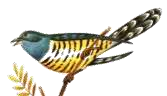     А немножко помолчи.                  Закрываем мы глаза 	Закрываем мы глаза, 	       Ах, как долго мы писали…                          Кошка 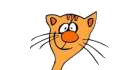 Вот окошко распахнулось. 	Руки развести в стороны.                           Мама  О любимой маме. 	 Повращай глазами вправо – 	 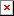 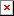 Раз, два, три. 	 Повращай глазами влево, 	 Снова повтори. 	 Пальчик к носу движется, 	 	А потом обратно. 	 На него смотреть 	 Очень нам приятно. 	 Раз, два, три, четыре, 	 Раскрываем глазки шире. 	 А теперь опять сомкнули, 	 Наши глазки отдохнули. 	 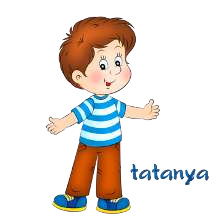 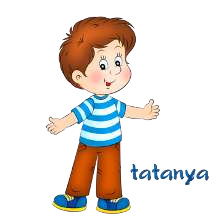 Вот у нас игра какая: Хлоп ладошка, Хлоп другая! 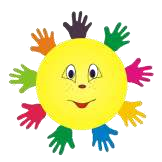              (Игровой массаж) Разотру ладошки сильно Разотру ладошки сильно, Каждый пальчик покручу. Поздороваюсь со всеми, Никого не обойду. С ноготками поиграю, Друг о друга их потру. Потом руки «помочалю», Плечи нежно разомну. Затем руки я помою, Пальчик в пальчик я вложу, На замочек их закрою И тепло поберегу. Вытяну я пальчики, Пусть бегут, как зайчики. Раз, два! Раз, два! Вот и кончилась игра! Вот и кончилась игра, Отдыхает детвора!           Вот у нас игра какая!           Вот глаза у нас какие Вот глаза у нас какие: 	Прикрыть ладонями глаза, быстро Голубые-голубые, 	заморгать, затем закрыть и расслабить глаза. Носик – пуговкой у нас, 	Указательный палец поставить на кончик носа, приблизить к нему глаза. Серый зайка просыпается, Дети, сидя, потягиваются, стопы – В гости к другу собирается. параллельно друг другу стоят на полу. Вымыл ножки, Круговые движения вокруг щиколоток. застегнул сапожки. И коленочки потёр, 	Массируют колени. как учил его «бобёр». (бобр)                 Ласковый котёнок 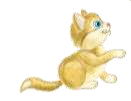 Любит котик умываться, 	 Вместе с нами закаляться: 	 Повторить 4 раза. 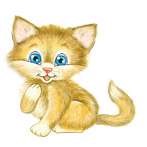 Глазки, Погладить закрытые глаза  от переносицы к внешнему краю глаз и обратно.  Повторить 4 раза. Ушки, Растирать уши снизу вверх  и обратно до покраснения  и ощущения тепла в течение  20 секунд. 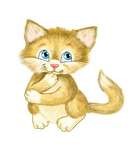 Носик, Указательным пальцем энергично провести по крыльям носа от ноздрей к переносице  и обратно в течение 20 секунд. Грудь. Постукивание по груди кулачками обеих рук в течение 20 секунд. 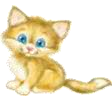 Всё помыл пушистый зверь, 	 Чистым стал на целый день. 	 В быстром темпе повторить  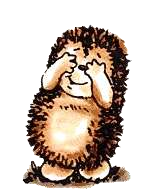 3 раза. Любит ёжик умываться Любит ёжик умываться, 	 Вместе с нами закаляться: 	 Лапку правую вперёд 	 Он немножечко потрёт, 	Дети выполняют растирание А потом наоборот – 	рук. Лапку левую потрёт. 	 Грудку тоже моет чисто 	Выполняют растирание груди. Быстро-быстро, быстро-быстро.  Чтобы чистыми всем быть, 	 Надо ушки нам помыть. 	Выполняют растирание ушей. Ёжик, ёжик, всё помыл? 	 Носик вымыть не забыл? 	Выполняют растирание носа. Лапками ты поскорее 	 Три свой носик, Ерофей. 	 Лобик тоже не забудь, 	 Мой его не как-нибудь: 	Выполняют растирание лба. Ты потри его немножко 	 Своей лапкой, мы – ладошкой. 	 К ножкам будем приступать. 	 Будем ножки растирать. 	Выполняют растирание ног. 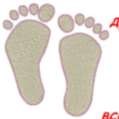                          Неболей-ка (массаж горлышка)             Мимическая зарядка При выполнении этого упражнения необходимо помнить, что массировать нужно подушечками пальцев, без нажима на кожу. 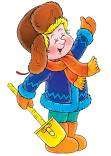 Поиграем с ушками Раз, два, три, четыре, пять (массаж для пальчиков рук) Дети поочерёдно соединяют мизинцы, потом безымянные пальцы и т. д. до больших пальцев под счёт. Раз, два, три, четыре, пять, 	Дети хлопают в ладоши.          Вышли пальцы погулять. 	Идёт поочерёдный массаж пальцев от основания к ногтю по внешней стороне большого пальца правой руки. Мяч-«ёжик» (су-джок-терапия) Я мячом круги катаю, Взад-вперёд его гоняю. Им поглажу я морошку, Будто я сметаю крошку. И сожму его немножко, Как сжимает лапу кошка. Каждым пальцем мяч прижму И другой рукой начну. А теперь последний трюк: Мяч летает между рук! 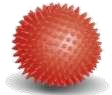 Козочка (для стопы) Озорные ножки Пальчики на ножках (самомассаж для ступней и пальцев ног) Пальчики на ножках –  	Массаж правой рукой левого                               как на ладошках. 	пальчика и наоборот. Я их смело покручу  	                                  и шагать начну. Разведу вперёд-назад 	Играют пальчиками ног. И сожму руками. 	Сжимают ладонями  пальцы ног..  	 Здравствуйте, пальчики, 	 Гномики лесные!  Здравствуйте, пальчики, 	 Игрушки заводные! Мы ходили, мы скакали (закаливающий массаж подошв) 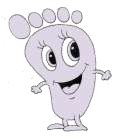 Мы ходили, мы скакали, 	 Наши ноженьки устали. 	 Сядем все мы, отдохнём 	 И массаж подошв начнём. 	 На каждую ножку – 	 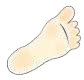 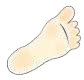 Крема понемножку. Проведём по ножке нежно, Будет ноженька прилежной. Ласка всем, друзья, нужна, Это помни ты всегда! Разминка тоже обязательно, Выполняй её старательно, Растирай, старайся И не отвлекайся. По подошве, как граблями, Проведём сейчас руками. И полезно, и приятно – Это всем давно понятно! Рук своих ты не жалей И по ножкам бей сильней, Будут быстрыми они, Потом попробуй, догони! Одной рукой держим ногу, другой – поглаживаем. Погладить «граблями». Похлопать подошву ладошкой. «Дети спинки подставляют и со спинками играют…» Дети разделяются на пары. Один ребёнок подставляет спину, другой – выполняет массажные движения. Затем они меняются местами. и испугать партнёра. Дождик Дуб скрипит: «Что там за стук?» Дятел клювом постучал, 	Поглаживают ладонями. Постучал и замолчал, Потому что он устал.  Пау-паучина Свинки Как на пишущей машинке 	Пальчиками рук стучат по спине Две хорошенькие свинки 	 Всё постукивают, Ребром ладоней поглаживают Всё похрюкивают: вверх-вниз. Туки, туки, туки, тук, 	Движения руками. Хрюки, хрюки, хрюки, хрюк. Дождик 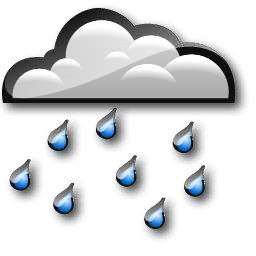 Замедляется движенье, исчезает напряженье (Упражнения для снятия тревоги,  усталости, волнения, для расслабления) Педагог предлагает детям взяться за руки, чтобы получился круг, а затем присесть на корточки. Далее он говорит: «Представьте, что вы – астры и растёте на клумбе». После этого ребята выполняют упражнения под текстовое сопровождение:  Снятие напряжения, усталости                            Астры  Что вы делали, ребята?  Как дела у вас, ребята? Как вы время провели? Как играли? Что видали? Что за день узнать смогли? Попрошу я вас, ребята, Рассказать мне по порядку, Например, как вы сегодня Утром делали зарядку. Руки вверх мы поднимали – 	 Раз, примерно, целых пять. 	Подъём рук рывком над головой А подняв, не забывали 	на вдохе, их плавное опускание Опускать их вниз опять. 	на выдохе – 5 раз.  Гуси на прогулке   Коррекция эмоций                        Три медведя  Жили-были три медведя,  	                                  три медведя во бору. Выходили на зарядку                                  три медведя поутру. Вышли медведи из воды                               и стали отряхиваться. Трясти головой, издавая звуки: «у-у-у» – грозно, Кошечка  Ну, а теперь можно 	 потанцевать и попрыгать. 	 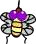 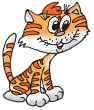 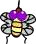 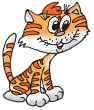 Мы сегодня бегали (регуляция мышечного тонуса)  Все умеют танцевать (релаксация «напряжение-расслабление»)  Исчезает напряженье… И становится понятно – Расслабление приятно! Напрягаем плечи,  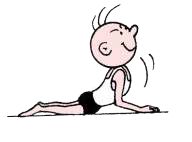               сильно-сильно –                                            расслабляем. Напрягаем руки,               сильно-сильно –                               расслабились. Кладём руку на живот                  и «надуваем шарик»,          держим, держим – 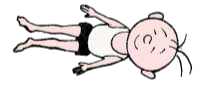                            «сдули шарик». Напрягаем ноги,                 сильно-сильно –                                  расслабили. Отдыхаем, чувствуем,                как расслабились            ножки, ручки, плечики… Кулачки (расслабление мышц рук)  Руки на коленях, 	 Руки сжать в кулачки покрепче, Кулачки сжаты. 	чтобы косточки побелели. Крепко, с напряжением 	Вдох-выдох (2 раза). Пальчики прижаты. 	Приподнять и опустить Пальчики сильней сжимаем, 	расслабленную кисть каждого Опускаем, разжимаем. 	ребенка.  Олени (расслабление мышц рук)   Посмотрите: мы – олени, Рвётся ветер нам навстречу. Ветер стих, Расправим плечи. Руки снова на колени. А теперь – немного лени… Руки не напряжены И расслаб-ле-ны… Знайте, девочки и мальчики,  Отдыхают наши пальчики. Дышится легко… ровно…                                           глубоко… Руки скрещены над головой, пальцы широко расставлены. Руки твёрдые, как у оленя рога. Держим так руки… Напряжение неприятно. Уронили руки на колени. Расслабились. Вдох-выдох. 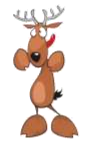 Что за странные пружинки Упираются в ботинки? Ты носочки поднимай, Крепче, крепче нажимай. Нет пружинок – отдыхай! Руки не напряжены, Ноги не напряжены И расслаб-ле-ны… Знайте, девочки и мальчики, Отдыхают ваши пальчики. Представьте, что мы поставили ноги на пружинки. Пружинки выскакивают из пола и отталкивают носки. Носки вверх, пятки прижаты к полу. Прижмем пружинки крепче к полу. Ой, как тяжело. Ноги напряжены. Перестанем нажимать на пружинки. Ноги расслабились. Как приятно! Мы готовимся к рекорду, Будем заниматься спортом. Штангу с пола поднимаем, Держим, держим… и бросаем. Наши мышцы не устали И ещё послушней стали. Нам становится понятно: Расслабление – приятно. Встать, представить, что поднимаешь тяжёлую штангу. Наклониться, взять её, сжать руками. Тяжело, с напряжением подержать штангу. Устали руки и бросили штангу (руки свободно повисают вдоль туловища). Кораблик (расслабление мышц рук, ног, корпуса)   Напряженье улетело, И расслабилось всё тело. 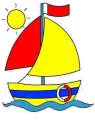 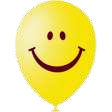 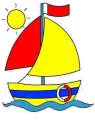 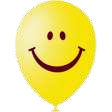 Наши мышцы не устали. И ещё послушней стали. Дышится легко… ровно…                                             глубоко…  Шарик (расслабление мышц живота)   Так вот шарик надуваем! 	 А рукою проверяем. 	Вдох. Шарик лопнул – выдыхаем, 	 Наши мышцы расслабляем! Дышится легко… ровно…                                           глубоко…  Любопытная Варвара (расслабление мышц шеи)   Любопытная Варвара 	 Смотрит влево, смотрит вправо, 	По 2 раза  	 А потом вперёд – тут немного отдохнёт. 	в каждую 	 Шея не напряжена и расслаблена… 	 сторону. А Варвара смотрит вверх! Выше всех, всё дальше вверх! Возвращается обратно – Расслабление приятно. Шея не напряжена и расслаб-ле-на… А теперь посмотрим вниз – Мышцы шеи напряглись! Возвращение обратно – расслабление приятно. Шея не напряжена и расслаб-ле-на… 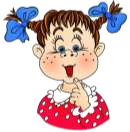 Хоботок (расслабление мышц губ, нижней челюсти) Лягушки (расслабление мышц губ, нижней челюсти) Чтоб понравиться лягушкам –  	                       тянем губы прямо к ушкам! Потяну и перестану  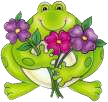                                и нисколько не устану! Губы не напряжены и расслаб-ле-ны. Орешек (расслабление мышц губ, нижней челюсти) Зубы крепче мы сожмём,  	Крепко сжать зубы.                                   а потом их разожмём. 	Челюсти напряжены. Губы чуть приоткрываются,  	Разжать челюсти.                      всё приятно расслабляется. Волшебный сон Наши руки отдыхают, 	(тихим голосом с паузой). 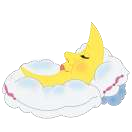 Ноги тоже отдыхают. Отдыхают. Засыпают. (2 раза). Дышится легко… ровно…                                                   глубоко… Губы тёплые и вялые, Но нисколько не усталые. Губы чуть приоткрываются, Всё чудесно расслабляется. (2 раза) И послушный наш язык Быть расслабленным привык (пауза). Нам понятно, что такое                                              состояние покоя, Дышится легко… ровно… глубоко… Напряженье улетело, И расслаблено всё тело. (2 раза). Будто мы лежим на травке, На зелёное мягкой травке, Греет солнышко сейчас – Руки тёплые у нас… Жарче солнышко сейчас – Ноги тёплые у нас… Хорошо нам отдыхать! Но пора уже вставать. Крепче кулачки сжимаем, Их повыше поднимаем. Потянуться! Улыбнуться! Всем открыть глаза и встать! 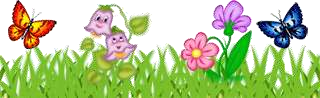  Тише-тише, не спешите И спокойно подышите. (Дыхательная гимнастика) 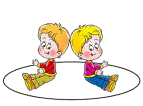 Подходи ко мне, дружок, 	 И садись скорей в кружок. 	 Носик ты скорей найди, 	 Играем в прятки  (упражнения с элементами дыхательной гимнастики)  Но в стороне не устоял, Сильно-сильно задышал. Вот так, вот так, Так вот сильно задышал. Через нос с шумом набирать воздух, задерживая дыхание на 1-2 секунды. С шумом выдыхать воздух через губы, сложенные трубочкой, произнося: «У-у-у». Выдох удлинён.               Шарик красный  Воздух мягко набираем, 	Вдох. Шарик красный надуваем, 	Выдох. Шарик тужился, пыхтел, 	Вдох. Лопнул он и засвистел: 	Выдох со звуком. 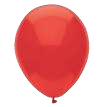 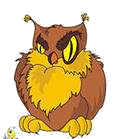 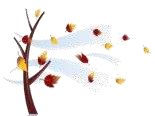 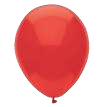 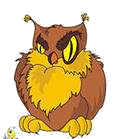 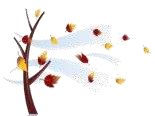 «Т-с-с-с-с!». 	                Филин  Сидит филин на суку 	Сидя. Вдох. И кричит: «Бу-бу-бу-бу». 	Выдох со звуком.                    Ветер  Ветер сверху набежал, 	Сидя. Вдох. Ветку дерева сломал: 	Выдох. «В-в-в-в!». 	Вдох. Дул он долго, зло ворчал 	Выдох. И деревья всё качал: «Ф-ф-ф-ф».                  Поехали  Завели машину, 	Сидя. Вдох. 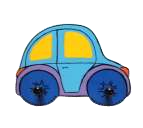 Ш-ш-ш-ш, 	Выдох. Накачали шину, 	Вдох. Ш-ш-ш-ш, 	Выдох. Улыбнулись веселей 	Вдох. И поехали быстрей, 	Выдох.                Насос 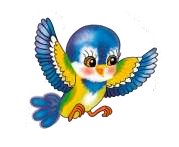 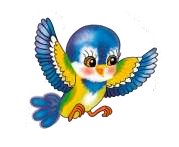 Забавная зарядка  (с элементами корригирующей и дыхательной гимнастики) 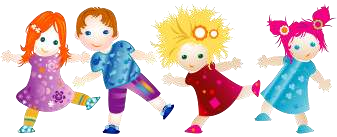 Список использованной литературы  Антонова С. Л. Движение тела – движение мысли : нейропсихологическая коррекционно-развивающая программа / Стела Антонова. – М. : Чистые пруды, 2010. – 32 с. – Релаксация «Напряжениерасслабление». – С. 10. Бабушкина Р. Л. Логопедическая ритмика : методика работы            с дошкольниками, страдающими общим недоразвитием речи /  Р. Л. Бабушкина, О. М. Кислякова ; под науч. ред. профессора Г. А. Волковой. – СПб. : Каро, 2005. – 176. – Игровой массаж и пальчиковая гимнастика «Что? Где?». – С. 58–65. Книжки, нотки и игрушки для Катюшки и Андрюшки. Вып. 2. – М. : Либерея-Бибинформ, 2003. – 79 с. – Коробейникова О. Г. Весёлая зарядка. – С. 39. Кудрявцев В. Т. Развивающая педагогика оздоровления (дошкольный возраст) : программно-метод. пособие / В. Т. Кудрявцев, Б. Б. Егоров. – М. : Линка, 2000. – 296 с. – Физкульминутки. – С. 240–254. Кузнецова В. М. Минуты здоровья : метод. рекомендации по организации активного отдыха детей дошкол. и млад. шк. возраста /           В. М. Кузнецова. – Мурманск : Пазори, 2001. –    68 с. – Игры. – С. 56–57. Под парусом Лето плывёт по Земле : (организация работы тематических площадок в летний период) : метод. пособие для работников дошк. учреждений, студентов пед. вузов и колледжей / Людмила Алексеевна Пенькова. – М. : Линка-Пресс, 2006. – 288 с. – Физкультурно-оздоровительная работа с детьми. – С. 69-75. Проектная деятельность старших дошкольников : [паспорт проекта, модели занятий, дидактические игры] / сост. В. Н. Журавлёва. – Волгоград : Учитель, 2001. – 202 с. : ил. – (Образовательное пространство ДОУ). – Физкультурная пауза. –  С. 67–71.  Развитие навыков работы с компьютером у детей 4–7 лет : планирование занятий, рекомендации, дидактический материал, консультации для родителей / авт.-сост. З. М. Габдуллина. – Волгоград : Учитель, 2010. – 139 с. – (Образовательное пространство ДОУ). – Упражнения для коррекции зрения. – С. 86–87. Сайкина Е. Г. Физкульт-привет минутками и паузам! : сборник физических упражнений для дошкольников и школьников : учебнометодическое пособие для педагогов школьных и дошкольных учреждений / Е. Г. Сайкина, Ж. Е. Фирилева. – СПб. : Детство-Пресс, 2006. – 128 с. – Упражнения при утомлении глаз. – С. 67–72. Харченко Т. Е. Утренняя гимнастика в детском саду : упражнения для детей 2–3 лет /   Т. Е. Харченко. – М. : Мозаика-Синтез, 2009. – 84 с. – (Библиотека воспитателя). – «Ласковые котята». – С. 50–51. Шашкина Г. Р. Логопедическая ритмика для дошкольников            с нарушениями речи : учебное пособие для студентов высш. пед. учеб. заведений / Г. Р.  Шашкина. – М. : Изд. центр «Академия», 2005. – 192 с. – Упражнения на регуляцию мышечного тонуса. – С. 163. *     *    * Гусарина А. Игры для здоровья / А. Гусарина, С. Сорокин,            Е. Боженина // Детский сад со всех сторон. – 2012. - № 9. – С. 4. Андреева А. Песня сердца / А. Андреева // Здоровье детей. – 2012. - № 6. – С. 14. Яновская Н. Озорные ножки : комплекс домашней гимнастики «Стоп – плоскостопие» / Н. Яновская // Здоровье дошкольника. – 2012. - № 5. – С. 35. Сурина О. Здоровьесберегающие образовательные технологии            в условиях коррекционной группы дошкольного образовательного учреждения / О. Сурина // Детский сад от А до Я. – 2012. – № 1. – С. 106. Винтер О. Гибкий носок : спортивно-оздоровительное развлечение с элементами ЛФК / О. Винтер // Здоровье детей. – 2011. - № 13. – С. 31. Хайдарова Е. В. Детско-родительский фитнес / Е. В. Хайдарова // Инструктор по физкультуре. – 2011. – № 4. – С. 69. Джулай Т. В. Физкультурно-оздоровительный досуг как форма работы с детьми младшего дошкольного возраста / Т. В. Джулай // Методические материалы. Приложение к журналу «Дошкольник. Младший школьник». – 2010. - № 6. – С. 37. Дюкова Ф. Двигательная сказкотерапия как эффективное средство гармоничного воспитания // Здоровье дошкольника. – 2010. - № 5. – С. 21. Гладышева Г. Компьютеры в детском саду / Г. Гладышева,            Г. Митина // Игра и дети. – 2010. – № 3. – С. 11. Храмова О. П. Развитие цветовосприятия у детей с нарушениями зрения в условиях группы компенсирующей направленности /            О. П. Храмова // Современный детский сад. – 2010. – № 2. – С. 28. Невмятуллина Е. Весёлые утята / Е. Невмятуллина // Здоровье детей. – 2009. - № 13. – С. 35–37. Павленко Л. Л. В космос полететь готовы? / Л. Л. Павленко // Воспитатель ДОУ. – 2009. - № 7. – С. 19. Зажарская И. А. Гимнастики-побудки в режиме дня / И. А. Зажарская // Справочник старшего воспитателя. – 2009. –№ 7. – С. 40–43. Яковлева И. Пальчиковая игра – одна из форм закаливания /            И. Яковлева // Здоровье дошкольника. – 2009. - № 4. – С. 30. Бойко М. Н. Дневной сон / М. Н. Бойко // Воспитатель ДОУ. – 2007. - № 4. – С. 66. 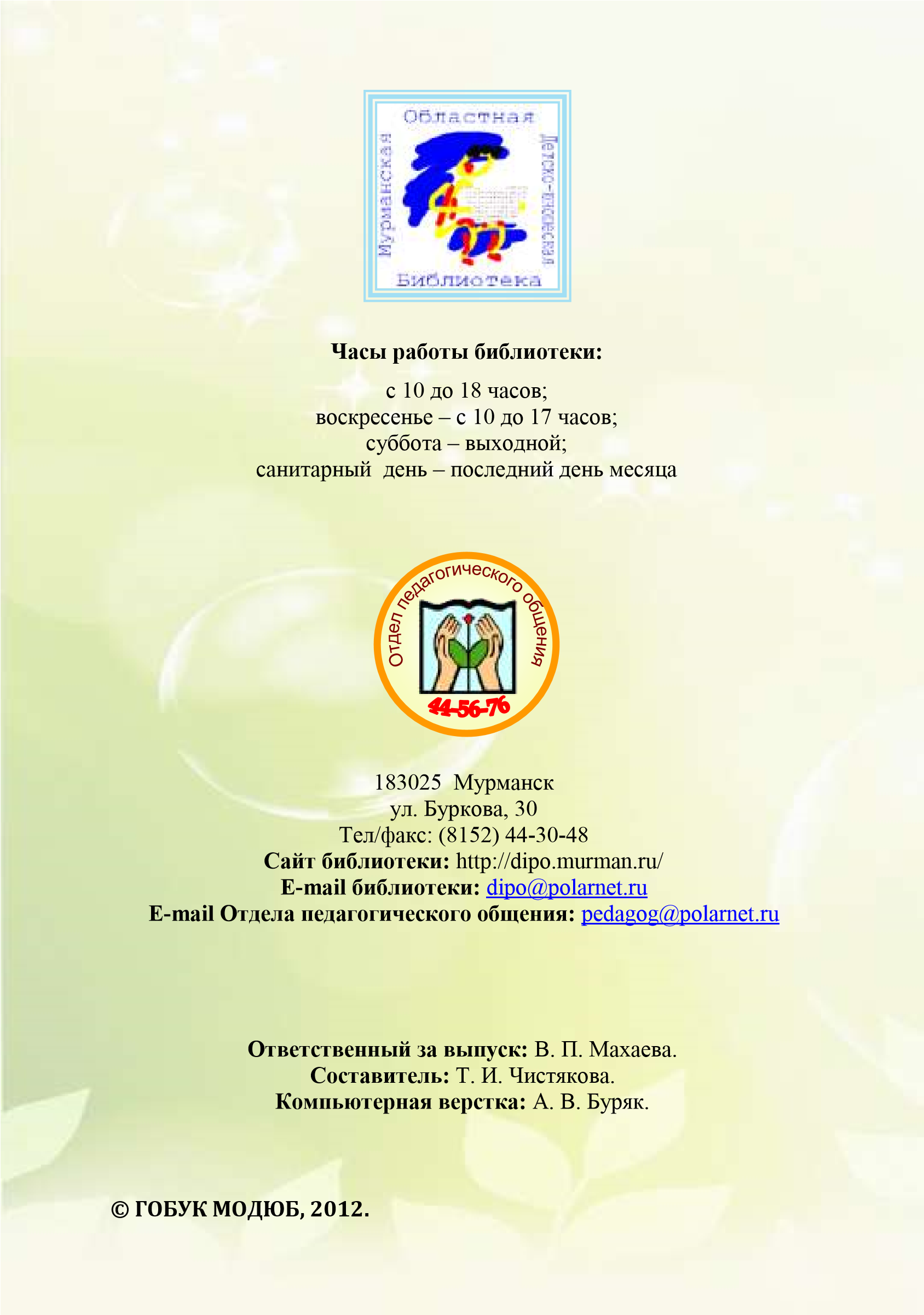 Заяц Раз – присядка, два – прыжок, Имитировать движения. И опять присядка, А потом опять прыжок – Я, согласно распорядку, Утром делаю зарядку. Имитировать движения. Подошёл наш кот Дымок Упражненья так, как надо, Выполнял все. И в награду Получил на завтрак он Свой любимый рацион.               Гимнастика для котят Сон прошёл, и мы проснулись, Дети потягиваются,  Улыбнулись, потянулись,                                  лёжа на спине. Лапки друг о дружку трём Потирают одну руку о другую. И в ладошки громко бьём. Хлопают. А теперь поднимем ножки, Поочерёдно поднимают ноги. Как у нашей мамы Кошки, Левая и правая –                                 мы котята бравые. На животик повернулись, Переворачиваются на живот. Снова дружно потянулись. Оторвали от подушки Поднимают, опускают голову. Носик, голову и ушки, На коленки резво встали – Двигают тазобедренными суставами вправо и влево. «Хвостиками» помахали, Выгибают т прогибают спину Выгнулись, прогнулись, На бок повернулись, Поворачивают голову вправо и влево. И с зарядкою дружили. Вставали рано поутру Потянуться. Изображали кенгуру: Прыжки на двух ногах. За уши лапками хватались Руки поднести к ушам. И вправо-влево наклонялись. Наклоны в стороны. Дружно хлопали в ладошки Хлопки в ладоши. И тянулись, словно кошки. Круговые движения руками, потянуться. Ножками топали, Ходьба на месте с притопом. Глазками хлопали, Поморгать глазами. Головками крутили, Повороты головы в стороны. Друг за другом вслед ходили.               Зарядка для слона Ходьба на месте. Головой качает слон, Раз-два-три – вперёд наклон, Раз-два-три – теперь назад. Наклоны вперёд, назад. Головой качает слон – Он зарядку делать рад. Подбородок к груди, затем голову запрокинуть назад. Хоть зарядка коротка, Отдохнули мы слегка.                          *** Дети садятся. Раз – подняться, потянуться, Потянулись. Два – согнуться, разогнуться, Прогнули спинки, руки на поясе. Три – в ладоши три хлопка, Хлопки в ладоши. Головою три кивка. Движения головой. На четыре – руки шире. Руки в стороны. Пять – руками помахать. Махи руками. Шесть – на место сесть опять. Сесть на место. Мы весёлую зарядку Наклоны влево-вправо, Начинаем для ребят. затем – вперёд-назад. Приседаем и встаём, Присесть – встать. Никогда не устаём. Раз, два, три, четыре Присесть – встать. Руки выше, Руки вверх. Ноги шире. Прыжок, ноги на ширине плеч. Раз, два, три, четыре. Мы шагаем по четыре. Маршировка на месте или с продвижением вперёд. Раз, два – дружно в ряд, Три, четыре – все подряд. Маме надо помогать, Маме надо отдыхать. Я на цыпочках хожу, Ходьба на носочках. Я её не разбужу. Тук-тук-тук-тук, Моих пяточек слышен стук, Ходьба на пяточках. Мои пяточки идут, Меня к мамочке ведут. Лёд да лёд, лёд да лёд, Ходьба на внутренней стороне А по льду пингвин идёт. стопы. Скользкий лёд, скользкий лёд, А пингвин не упадёт. У медведя во бору Грибы, ягоды беру. Ходьба на внешней стороне стопы. И цыплята всей семьёй Побежали мыться. Мелкий бег, руки-«крылышки» трепещут. Скок-поскок, скок-поскок. Прыжки на двух ногах. Зайка прыгнул на пенёк, Зайке холодно сидеть, Нужно лапочки погреть. Ходьба в присяде. Ножки вместе, Ножки врозь, Прыжки:  ноги то вместе,  Ножки прямо, то на ширине плеч. Ножки вкось, Ножки здесь, Ножки там… Что за шум, что за гам! Едем, едем, долго едем. Ходьба топающим шагом. Очень длинен этот путь. Скоро до Москвы доедем, Там и сможем отдохнуть. Заводные мы машинки, Пружинистые полуприсяды. Наши ножки, как пружинки. Много раз мы приседали И нисколько не устали. Часовщик прищурил глаз, Закрыть один глаз. Чинит часики для нас. Закрыть другой глаз.                                 Ёлка Открыть глаза. Ёлка плакала сначала Потереть глаза. От домашнего тепла, Утром плакать перестала, Поморгать глазами. Задышала. Ожила.                            Бабочка Подышать. Спал цветок Закрыть глаза, расслабиться, И вдруг проснулся, помассировать веки, слегка надавливая на них по часовой стрелке и против неё. Больше спать не захотел, Поморгать глазами. Встрепенулся, потянулся, Руки поднять вверх (вдох). Посмотреть на руки. Руки согнуты в стороны (выдох). Стрелки весело бежали, На экране рисовали: Влево, вправо, вверх и вниз Повороты головы. Вокруг себя ты повернись. Руки стрелочками станут Руки в стороны. И вращаться не устанут. Круговые вращения руками. Станет спинка как картинка, Выпрямляем спину. Ноги станут как пружинки. Выполняем приседания. Посмотри ты влево, вправо,                              Ёлка Вот стоит большая ёлка, Выполняют движения глазами. Вот такой высоты. Посмотреть снизу вверх. У неё большие ветки. Вот такой ширины. Посмотреть слева направо. Есть на ёлке даже шишки, Посмотреть вверх. А внизу – берлога мишки. Посмотреть вниз. Зиму спит там косолапый Зажмурить глаза, потом по- И сосёт в берлоге лапу. моргать 10 раз. Повторить. Мы снежинку увидали, Дети берут снежинку в руку. Со снежинкою играли. Вытянуть снежинку вперёд перед собой, сфокусировать на ней взгляд. Снежинки вправо полетели, Отвести снежинку вправо, Дети вправо посмотрели. проследить движение взглядом. Вот снежинки полетели, Отвести её влево, проследить Дети влево посмотрели. взглядом. Ветер снег вверх поднимал И на землю опускал… Поднимать снежинки вверх  и опускать вниз. Дети смотрят вверх и вниз. Всё! На землю улеглись. Покружиться и присесть, опустив снежинку на пол. Глазки закрываем, Закрыть ладошками глаза. Глазки отдыхают. Дети складывают снежинки  и садятся.     Летела кукушка мимо сада, Дети вытягивают вперёд правую руку и фиксируют взгляд на указательном пальце.     Поклевала всю рассаду. Двигают рукой вправо-влево, прослеживая движение взглядом.     И кричала: «Ку-ку-мак,     Раскрывай один кулак!». Затем прослеживают движение указательного пальца вверх-вниз. Вот какие чудеса, Дети закрывают оба глаза. Наши глазки отдыхают, Упражненья выполняют. Продолжают стоять  с закрытыми глазами. А теперь мы их откроем, Через речку мост построим. Открывают глаза, взглядом рисуют мост.        Нарисуем букву «О»,                                                  получается легко. Глазами рисуют букву «О».       Вверх поднимем,                                    глянем вниз, Глаза поднимают вверх, опускают вниз.       Вправо, влево повернём, Глазами смотрят вправо-влево.       Заниматься вновь начнём. Глазами смотрят вверх-вниз. Ах, как долго мы писали, Поморгать глазами. Глазки у ребят устали. Посмотрите все в окно, Посмотреть влево-вправо. Ах, как солнце высоко. Посмотреть вверх. Мы глаза сейчас закроем, Закрыть глаза ладошками. Вместе радугу построим, Вверх по радуге пойдём, Посмотреть по дуге вверх-вправо  и вверх-влево. Вправо, влево повернём, А потом скатимся вниз, Посмотреть вниз. Жмурься сильно,                            но держись. Зажмурить глаза, открыть  и поморгать ими. Вышла кошка на карниз. Имитация мягкой, грациозной походки кошки. Посмотрела кошка наверх. Запрокинуть голову, посмотреть вверх. Посмотрела кошка вниз. Опустить голову, посмотреть вниз. Вот налево повернулась. Повернуть голову к левому плечу. Проводила взглядом мух. Повернуть голову к правому плечу, взглядом проводить муху. Потянулась, улыбнулась Имитировать движения и мимику. И уселась на карниз.                         Самолёт Сесть на свои места. Пролетает самолёт, С ним собрался я в полёт. Смотрят вверх и водят пальцем за пролетающим самолётом. Правое крыло отвёл, Посмотрел.  Левое крыло отвёл. Отводят руки попеременно  и прослеживают взглядом. Поглядел. Я мотор завожу. Делают вращательные И внимательно гляжу. движения перед грудью  и прослеживают взглядом. Поднимаюсь ввысь, лечу. Возвращаться не хочу. Встают на носочки и выполня- ют летательное движение. А теперь глаза закрой Движения глазками. И погладь руками. Помечтаем мы с тобой              Открываем глазки Открываем глазки – раз, Движения глазками. А зажмуриваем – два. Вот у нас игра какая: Хлоп ладошка,  Хлопки в ладоши. Хлоп – другая! Правой, правою ладошкой Шлепки по левой руке от плеча  к кисти. Мы пошлёпаем немножко. Шлепки по правой руке. А потом ладошкой левой Ты хлопки погромче делай. А потом, потом, потом Лёгкое похлопывание по щекам. Даже щёчки побьём. Вверх ладошки! Хлоп! Хлоп! Хлопки над головой. По коленкам – шлёп, шлёп! Хлопки по коленям. По плечикам теперь похлопай! Шлепки по плечам. По бокам себя пошлёпай! Шлепки по бокам. Можем хлопнуть за спиной! Шлепки по спине. Хлопаем перед собой! Шлепки по груди. Справа – можем! Слева – можем! И крест-накрест руки сложим! Поколачивание по груди справа, слева. И погладим мы себя. Вот какая красота.       Жарче, дырчатая тучка… Поглаживание по рукам, груди, бокам, спине, ногам. Жарче, дырчатая тучка, Растереть ладошки. Поливай водичкой ручки, Плечики и локоточки, Пальчики и ноготочки, Мой затылочек, височки, Подбородочек и щёчки! Постукивать пальцами  по локоточкам, кистям рук, затылку. Трём мочалкою коленочки, Щёточкой трём хорошенечко. Растереть ладонями коленки, ступни и пальцы ног. Пяточи, ступни и пальчики, Чисто-чисто моем мальчика! Брови – ниточкой у глаз. Движения глазами вверх, чтобы «видеть» макушку, подушечкой указательного пальца левой руки поглаживаем правую бровь, а правой рукой – левую. Ушки маленькие, Большими и указательными пальцами теребим мочки ушей. Губки аленькие, Облизываем губы по часовой стрелке. Щёчки, шейка, Мягкие поглаживания по щекам; обнять ладошками шею и медленно вести по шейному отделу позвоночника Лобик, Соединить пальцы рук на середине лба и медленно, слегка надавливая, вести  в разные стороны. Рот Вытягивать рот «трубочкой»  и растягивать в улыбке. И наш пухленький                                         живот!       Пробуждение зайки Поглаживание по часовой стрелке. Вымыл носик, Массируют указательными пальцами точки в области гайморовых пазух. Глазки, Проводят указательными пальцами  по линии бровей от переносицы  к вискам. Правое ухо, левое ухо, Указательным и большим пальцами растирают мочки ушей. Вытерся и стало сухо! Встают на ноги, руки – скрестно, поглаживают два раза ладонями  от плеч до локтей. Разводят обе руки  в стороны. Лапку правую потрёт. Похлопывание правой руки левой рукой от кончиков пальцев вверх по руке в течение 20 секунд. А затем её встряхнёт. Потрясти правой рукой. И о левой лапке тоже Похлопывание левой руки правой рукой в течение 20 секунд. Он забыть никак не может. Потрясти левой рукой. Ножки быстры у котят. Растирание правой ноги  в течение 20 секунд. Будем к ножкам приступать. Потрясти правой ногой. Котик ножки моет чисто. Растирание левой ноги  в течение 20 секунд. Ножки бегать буду быстро. Потрясти левой ногой. Котик, лобик не забудь. Провести пальцами обеих рук  по лбу от середины к вискам. Веселиться будет кот. Хаотичные движения руками  и ногами. Нет болезней, нет забот. Поднять вверх руки и ноги.  Чтобы горло не болело, Поглаживание поочерёдно  Мы погладим его смело. ладонями сверху внизу. Чтоб не кашлять, не чихать – Указательными пальчиками  Будем носик растирать. растираем носик снизу-вверх. Лобик тоже разотрём, Ладонь поставим козырьком. Ладонями по очереди растираем лоб. Вилку пальчиками сделай, Делаем «вилочку» из пальчиков указательного и большого. Ушко ты погладь умело. Разглаживаем ушки. Знаем, знаем, да, да, да: Хлопаем в ладоши. Нам простуда не страшна! Здесь живёт Хмурилка, Ребёнок нахмурился, указательные пальцы возле сведённых бровей. Здесь живёт Дразнилка, Упражнение «Буратино», ребёнок показывает язык. Здесь живёт Смешилка, Указательные пальчики  на щеках, ребёнок улыбается. Здесь живёт Страшилка. Глаза широко открыты, руки вытянуты вперёд, пальцы растопырены, рот открыт. Это носик Бибка! Указательные пальцы сведены на кончике носа. А где твоя улыбка? Дети отвечают улыбкой  на вопрос педагога. Здесь живёт Хмурилка, Массируется точка на лбу между бровями; Здесь живёт Дразнилка, Массируются точки по краям крыльев носа; Здесь живёт Смешилка, Массируется точка по срединной линии лица на нижней челюсти, между нижней губой и подбородком. Массируется точка по срединной линии лица на нижней челюсти, между нижней губой и подбородком. Здесь живёт Страшилка. Широко раскрывая рот, вытащить как можно дальше язык, при этом потягивая с умеренной силой рукавами мочки ушей сверху вниз. Широко раскрывая рот, вытащить как можно дальше язык, при этом потягивая с умеренной силой рукавами мочки ушей сверху вниз. Это носик Бибка! Поочерёдно подушечками указательных пальцев касаться кончика носа. Поочерёдно подушечками указательных пальцев касаться кончика носа. А где твоя улыбка?            Вот на улице мороз Подушечками указательных пальцев массировать точки в углах рта. Подушечками указательных пальцев массировать точки в углах рта. Вот на улице мороз!  Руки на поясе. Руки на поясе. Ну-ка, все потрите нос! Трут кончик носа. Трут кончик носа. Ни к чему нам бить баклуши, Грозят правым указательным пальцем. Грозят правым указательным пальцем. Ну-ка, взялись все за уши: Покрутили, повертели, Вот и уши отогрели! Указательным и большим пальцами держатся за мочки ушей и вращают их вперёд, затем назад. Указательным и большим пальцами держатся за мочки ушей и вращают их вперёд, затем назад. По коленкам постучали, Стучат ладонями по коленям. Стучат ладонями по коленям. По плечам похлопали, Руки скрестить на уровне груди, хлопают ладонями по плечам. Руки скрестить на уровне груди, хлопают ладонями по плечам. Ножками затопали! Топают ногами. Топают ногами. Подходи ко мне, дружок, Садимся в круг. Давайте  И садись скорей в кружок. послушаем тишину. Ушки ты свои найди Найди и покажи ушки И скорее покажи. (заводим ладошки за ушки  и загибаем их вперёд). Вот так хлопаем ушами. Похлопаем ушками (прижимаем к голове, резко отпускаем). Сейчас все потянем вниз, Потянем ушки (закатываем  Ушко, ты не отвались! мочки и потихоньку тянем  их вниз, отпускаем). А потом, а потом Покрутили козелком. Покрутим козелок (вводим большой палец в наружное слуховое отверстие, а указательным пальцем прижимаем козелок, потихоньку сдавливаем и поворачиваем его во все стороны (20–30 секунд). Ушко, кажется, замёрзло, Отогреть его так можно. Погреем ушки (прикладываем ладони к ушкам и тщательно трём ими всю ушную раковину: 1–2, 1–2). Вот и кончилась игра, А раз кончилась игра, Наступила ти-ши-на. Этот пальчик самый сильный, Массаж большого пальца левой руки. Самый толстый и большой. Массаж указательного пальца правой руки. Этот пальчик для того,                        чтоб показывать его. Массаж указательного пальца левой руки. Этот пальчик самый длинный… Массаж среднего пальца правой руки. И стоит он в середине. Массаж среднего пальца левой руки. Этот пальчик безымянный… Массаж безымянного пальца правой руки. Он избалованный самый. Массаж безымянного пальца левой руки. А мизинчик хоть и мал… Массаж мизинца правой руки. Очень ловок и удал! Массаж мизинца левой руки. После этого дети интенсивно растирают кисти рук и встряхивают ими. Наша козочка скакала, Дети переступают на месте, Да и ноженьку сломала, не отрывая носков от пола. Правда! Но скажу тебе по чести: Поочерёдно вытягивают Ведь нельзя сидеть на месте, Правда! вперёд то одну, то другую ногу  и вращают ступнями в одну сторону. Это всем давно известно – Без игры не интересно, Трудно! Вращают ступнями в другую сторону. Наша козочка поплачет,  Поглаживают ноги снизу вверх. А поправится – заскачет. Прыжки на месте. Чудно!  Ножка, ножка, не ленись! Раз – согнись, два – согнись. Сгибание и разгибание ног  в коленях. Раз, два, три, четыре, пять! Пришло время собирать Хлопки в ладошки. Камешки любые, Шарики цветные. Ножками возьмите,  По местам всё разложите. Пальцами ног захватывают предметы и раскладывают  по пучкам. Хоть они и не машины, Смазать их необходимо. Смазать подошвы ног кремом. Гибкость тоже нам нужна, Без неё нам никуда. Раз – сгибай, два – выпрямляй, Ну, активнее давай! Согнуть стопу. Вот работа, так работа, Палочку катать охота. Веселее ты катай, Да за нею поспевай. Катать ногами палку,  не сильно нажимать. В центре зону мы найдём, Хорошенько разотрём, Надо с нею нам дружить, Чтобы всем здоровым быть. Большим пальцем растираем закаливающую зону в центре подошвы. Скажем все: «СПАСИБО!» – Ноженькам своим, Будем их беречь мы И всегда любить. Поглаживание стоп. Посидеть спокойно, расслабившись. Шла купаться черепаха Похлопывание по спине собранными пальцами (чашечка) сверху вниз. И кусала всех со страха: Энергичное пощипывание от поясницы вверх по спине. «Кусь-кусь-кусь, кусь-кусь-кусь, Никого я не боюсь. У-у». Быстро повернуться  Медленные вибрирующие движения слегка согнутыми пальцами. Изобразить испуг (откинуться назад).     Дождик, дождик,                                что ты льёшь?     Погулять нам не даёшь? Постукивание пальцами по спине сверху вниз, затем снизу вверх. Грянул гром, как из пушек, Мягкое поколачивание кулаками по рукам (от плеч к кистям). Будет праздник у лягушек, Пощипывание от кистей рук к плечам. А мы под крышами сидим  и молчим! Соединить ладони над головой, сжать губы, затем улыбнуться, расслабиться. Дятел Дятел жил в дупле пустом, Дуб долбил, как долотом. Дети похлопывают ладонями по спине впереди стоящего. Тук-тук-тук, тук-тук-тук! Поколачивают пальцами. Долбит дятел крепкий сук. Клювом, клювом он стучит, Дятел ствол уже долбит. Дятел в дуб всё тук да тук… Постукивают кулачками. Постукивают ребром ладоней. Пау-паучина паутину шил. Круговые движения по спине впереди стоящего  косточками пальцев кулачка. Вдруг закапал дождик, Стук пальчиков по спине. Паутину смыл. Поглаживание ладонью по спине Выглянуло солнце, Рисуем лучики на спине. Стало припекать. Похлопывание ладонью по спине. Пау-паучина начал всё плести опять. Круговые движения. Дождик бегает по крыше – Бом! Бом! Бом! По весёлой звонкой крыше – Бом! Бом! Бом! – Дома, дома посидите, – Бом! Бом! Бом! Никуда не выходите, – Бом! Бом! Бом! Почитайте, поиграйте – Бом! Бом! Бом! А уйду – тогда гуляйте. Бом! Бом! Бом! Дождик бегает по крыше – Бом! Бом! Бом! По весёлой звонкой крыше – Бом! Бом! Бом! Постукивание пальчиками. Постукивание кулачками. Поглаживание ладошками. Мы астры, астры, астры, Дети медленно привстают  На клумбе вырастаем. с корточек, затем поднимают руки. Нас любят не напрасно, Когда мы расцветаем. Ходят по кругу, держась за руки. Мы – красивые цветы, Мы – весёлые цветы. Махи руками вперёд и назад, 2–3 раза. Поворачивали тело То направо, то налево. Это делали умело Саша, Катя, Ксюша, Сева… Повороты в стороны 5–6 раз. Исходное положение – пятки вместе, носки врозь, руки на поясе. Шишки дружно собирали И в корзинку мы бросали. Вмиг окончили мы сбор, Привели в порядок бор. 5–6 энергичных наклонов туловища вперёд. Гуси – не простые птицы, Дети идут за взрослым  Ходят чинно, вереницей. вперевалку, слегка вытянув шею – Гуси, гуси! – Га-га-га! – Хорошо вам? – Да-да-да! – Ну, летите веселей    На лужок, да поскорей! Бегут, размахивая руками, словно крыльями. Малыш – веселый мишка, Ушастенький Топтыжка.  Семенящий шаг                             на носочках. Шла в розовой панамочке Купать Топтыжку мамочка. Идут мягким шагом, кокетливо размахивая руками. И очень важно, молодец! Шёл сзади всех медведь-отец. Делать неуклюжие движения телом, показывая, что идёт большой медведь. Все дружно прыгнули в воду. Слегка наклониться вперёд, имитировать технику плавания кролем, потом брассом. ласково, пискляво. А Мишутке стало весело. Он, напевая, прыгает по полянке. Разные прыжки. А папа, хоть и очень тяжёлый,                  но попрыгать тоже любит. Прыгать с ноги на ногу, с пятки на пятку, тяжело переваливаясь. И мама присоединилась к общему веселью. Улыбаясь друг другу,  Они взялись за руки и запели. Всем взяться за руки  и, раскачиваясь, петь песню: «Улыбка», «Песенка о дружбе» и т. д. На скамейке у окошка Вытянула кошка задние лапки,  Улеглась и дремлет кошка. потянула передние, выгнула спинку Кошка, глазки открывай, и сказала: «мур-мяу». А потом нача- День зарядкой начинай. ла перекатываться с боку на бок. Вдруг кошка перевернулась на спину и «поехала» на велосипеде. Делать ногами движения, имитирующие езду на велосипеде. Доехала кошка до кухни, встала на лапки, подошла  к миске и стала лакать молочко. Движения головой вперёд-вверх. Высунуть язык, имитируя лакание и облизывание. Вкусное молочко!  Облизала мордочку и лапки. Прогнуться и сказать «мур-мяу». Но тут прилетела муха  и стала дразнить кошку. Летает то высоко, то низко, а кошка за ней прыгает. Хватательные движения руками. Затем подключить прыжки. Поймать «муху» и довольно сказать «мяу!». Я и прямо, Я и боком, С поворотом И с прискоком, И с разбега, И на месте, И двумя ногами Вместе. Во время прыжков повторять стихи, постепенно переходить на танцевальные движения, напевая: Мяу! Мяу! Мур! Мур! Мур! Миллер мяу! Бур! Бур! Бур! Мотим может быть использован любой. Мы сегодня бегали, Бег на месте. Мы сегодня прыгали. Прыжки на месте. Мы устать успели. Наклоны головой вправо-влево. Спать мы захотели. Руки под щёку. Мы на травке сядем, Приседание. Отдыхать мы станем. Лечь на пол. Мы закроем глазки, Закрыть глаза, руки под голову. Будем слушать сказки. Опустить руки вдоль тела. Все умеют танцевать, Дети лежат на ковре, на спине,  Прыгать, бегать, рисовать, Но пока не все умеют Расслабляться, отдыхать. Есть у нас игра такая – Очень лёгкая, простая. Замедляется движенье, руки вдоль туловища. «Сейчас               мы с вами поучимся напрягать             и расслаблять разные мышцы». Голос педагога тихий, успокаивающий.                                      Звучит спокойная музыка.  Пружинки (расслабление ног)   Загораем (расслабление ног)   Мы прекрасно загораем, 	Сидим на стуле. Ноги опущены. Ноги выше поднимаем, 	Ноги поднять, держать Держим… держим… напрягаем… 	поднятыми 2–3 секунды. Ноги Загорели! Опускаем. 	напряглись? Опустили. Ноги не напряжены 	Расслабили. Ноги твёрдые, И расслаб-ле-ны. 	каменные. Устали? Отдыхаем. Штанга (расслабление мышц рук, ног, корпуса)   Стало палубу качать, Ногу к палубе прижать! Крепко ногу прижимаем, А другую – расслабляем. Сели. Руки на колени, А теперь немного лени. Мы на корабле. Ноги расставим пошире. Руки за спиной. Качнуло палубу – прижать к полу правую ногу. Выпрямились. Расслабились. Качнуло в другую сторону. Подражаю я слону, губы хоботком тяну, А теперь их отпускаю и на место возвращаю. Губы не напряжены и расслаб-ле-ны. Вытянуть губы «хоботком». Губы напрягись. Расслабить. А теперь губы стали мягкими, ненапряженными. Реснички опускаются, Глазки закрываются. Мы спокойно отдыхаем (2 раза), Сном волшебным засыпаем, Дышится легко… ровно…                                                   глубоко… Вы не заснёте понастоящему, будете всё слышать, но не будете двигаться и откры-вать глаза. Слушайте  и повторяйте мои слова Его маме (папе) покажи. Найди и покажи носик. Надо носик очищать, На прогулку собирать. Помоги носику собраться  на прогулку. Ребёнок берёт носовой платок (салфетку) и очищает свой носик. Ротик ты свой закрывай,  Только с носиком гуляй. Носик гуляет. Предлагаем ребёнку закрыть рот, чтобы он не мешал гулять и дышать носиком. Вот так носик – баловник! Он шалить у нас привык. Носик балуется. На вдох оказываем сопротивление носу, надавливая указательным пальцем на крылья носа. Тише-тише, не спеши, Ароматом подыши. Носик нюхает приятный запах. Выполняем 10 вдохов-выдохов через правую и левую ноздрю, поочерёдно закрывая их указательным пальцем. Хорошо гулять в саду И поёт нос «ба-бо-бу». Носик поёт песенку. На выдох постукиваем указательными пальцами по крыльям носа и поём «ба-бо-бу». Надо носик нам погреть, Его немного потереть. Погреем носик. На переносицу нажимаем указательными пальцами, трём крылья носа, растирая вверхвниз. Нагулялся носик мой, Возвращаемся домой. Носик возвращается домой. Ребёнок убирает платочки, показывает, что его носик вернулся. Просыпайтесь поскорей, Улыбайтесь веселей, Поиграем от души – Игры наши хороши. Дети ложатся поверх одеял. Звучит спокойная музыка. В прятки пальцы рук играли И головки убирали. Вот так, вот так Свои головки убирали. Ритмично сгибать и разгибать пальцы на руках. В прятки пальцы ног играли И головки убирали. Вот так, вот так Свои головки убирали. Ритмично сгибать и разгибать пальцы на ногах. В прятки руки заиграли, Помахали, помахали. Вот так, вот так, И под спинку их убрали. Руки поднять, помахать ими перед собой и спрятать под спинку. В прятки локти заиграли, Заиграли, заиграли. Вот так, вот так, И нисколько не устали. Исходная позиция: лёжа на спине. Ноги вместе. Руки за голову. Сведение и разведение локтей перед собой. В прятки язычок играл, Из-за зубок выбегал. Вот так, вот так, Вновь за зубки убежал. Открыть немного рот и очень быстро выбрасывать язык вперёд и втягивать его назад. Попытаться достать языком до кончика носа и до подбородка. Ш-ш-ш-ш-ш-ш.               Носом – вдох Носом – вдох, Стоя. Поднимание рук – на вдохе. А выдох – ртом, Дышим глубже, А потом – Марш на месте, не спеша, Коль погода хороша! Свободное опускание рук –  на выдохе. Это очень просто, Покачай насос ты. Налево-направо Руками скользя, Назад и вперёд Наклоняться нельзя.                  Дрова  Стоя. Наклон вперёд-назад и т. д. Наклоны влево-вправо, произнося «вжик-вжик». Раз дрова, Два дрова, Раскололся ствол едва. Бух дрова, Бах дрова, Вот уже полена два.                 Чайник Стоя. Ноги врозь,  руки над головой в «замок». Наклоны вперёд на выдохе, произнося слова: «Ух!», «Ах!». При выпрямлении – вдох.  Чайник на плите стоял, Через носик пар пускал – Сидя. Вдох. Выдох.  «Паф-паф-паф-паф».                  Птичка  Птичка крылышками Сидя. Вдох. замахала Выдох. И тихонько пропищала: «Пи-пи-пи». 	 «Пи-пи-пи». 	 Вот по кругу мы идём – Раз, два, три. Раз, два, три. Воспитатель строит детей в круг. Обычная ходьба по кругу. На носочках мы идём – Раз, два, три. Раз, два, три. Ходьба на носках. Ноги выше поднимаем – Раз, два, три. Раз, два, три. Ходьба с высоко поднятыми коленями. Веселей теперь шагаем – Раз, два, три. Раз, два, три. Ходьба обычная. Если кубик на пути, раз, два, три, раз, два, три. Ходьба с перешагиванием. Ты его перешагни. Раз, два, три. Раз, два, три. Быстрым шагом мы пойдём. Раз, два, три. Раз, два, три. Ходьба быстрым шагом. А теперь бегом, бегом – Раз, два, три. Раз, два, три. Обычный бег. Остановитесь, встаньте в круг. Раз, два, три. Построение в круг. Так, чтоб ровным был наш круг. Раз, два, три. 